У К Р А Ї Н АГОЛОВА ЧЕРНІВЕЦЬКОЇ ОБЛАСНОЇ РАДИ__________________________________________________________________________________________РОЗПОРЯДЖЕННЯ        03 грудня  2021 р.				                                       № 375-нПро відзначення з нагоди  
Міжнародного дня волонтера Відповідно до Положення про Почесну грамоту Чернівецької обласної ради, затвердженого рішенням 2-ї сесії обласної ради VІІІ скликання від 31.03.2021 № 99-2/21, розглянувши клопотання Хотинської міської громадської організації «Цитадель» від 24.11.2021 №28-01/17, нагородити Почесною грамотою обласної радиза  вагомий особистий внесок у організацію матеріально-технічної та морально-психологічної підтримки учасників АТО/ООС, активну громадянську позицію та з нагоди Міжнародного дня волонтера.Голова  обласної ради		                                                 Олексій БОЙКОСМЕТАНІНАЮрія ГеоргійовичаволонтераСТРУКАВіталія Володимировичаволонтера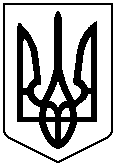 